Spielerliste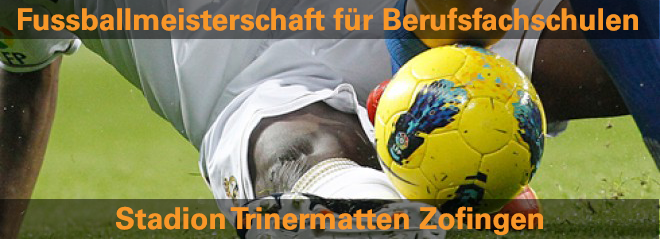 Schule	Betreuer	TeamSpielerDatum und Unterschrift: ______________________________________________________________Die Spielerliste ist vor dem ersten Spiel dem Turnierleiter auf dem Jurydesk zu übergeben!Nr.VornameNachnameGeburtsdatumVerein